Figure 1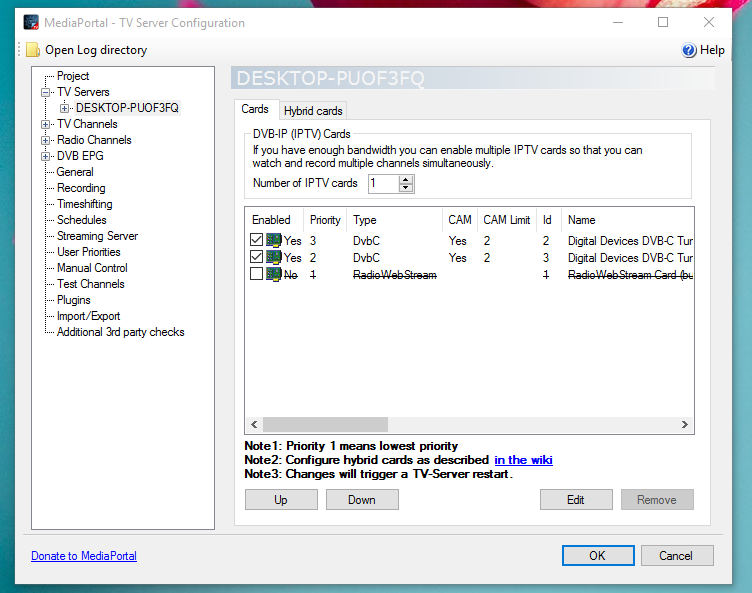 Figure 2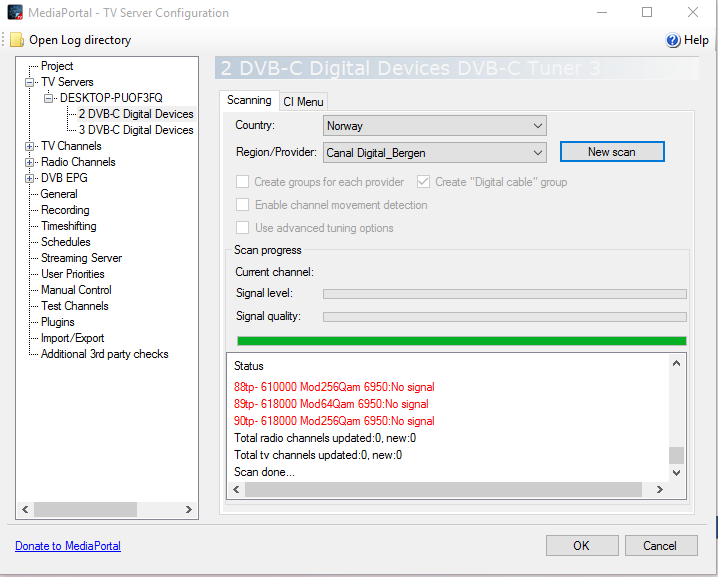 Figure 3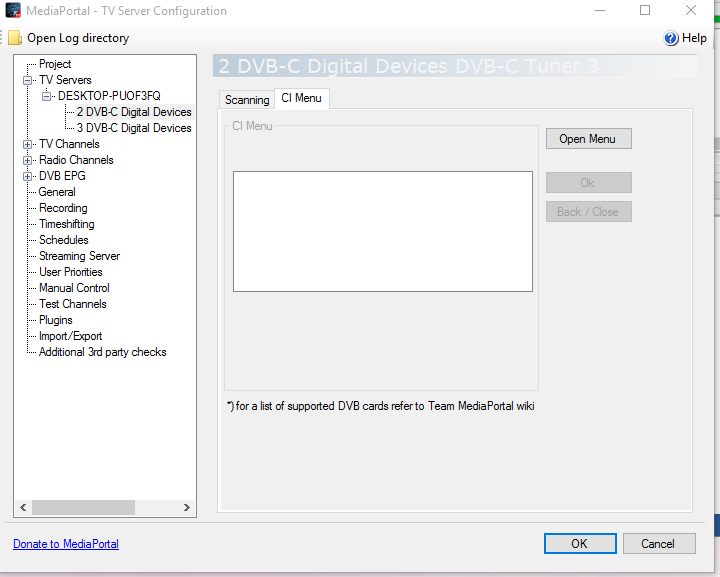 